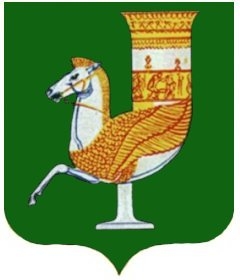 П  О  С  Т  А  Н  О  В  Л  Е  Н  И  Е   АДМИНИСТРАЦИИ   МУНИЦИПАЛЬНОГО  ОБРАЗОВАНИЯ «КРАСНОГВАРДЕЙСКИЙ  РАЙОН»От 24.05.2021г.  № 402 с. КрасногвардейскоеО внесении изменений в приложение к постановлению администрации муниципального образования «Красногвардейский район» от 04.03.2021 г. № 188 «О муниципальной программе муниципального образования «Красногвардейский район»  «Управление муниципальными финансами» В целях приведения в соответствие с действующим законодательством нормативных правовых актов администрации МО «Красногвардейский район», руководствуясь Уставом МО «Красногвардейский район»ПОСТАНОВЛЯЮ:	1.Внести изменения в приложение к постановлению администрации МО «Красногвардейский район» от 04.03.2021 г. № 188 «О муниципальной программе муниципального образования «Красногвардейский район» «Управление муниципальными финансами»:	1.1. п. 9 Паспорта  муниципальной программы МО «Красногвардейский район» изложить в новой редакции:«Объем бюджетных ассигнований на реализацию программы в 2021-2023 годах составляет 56810,9 тыс.руб., в том числе по годам:2021 год – 13368,2 тыс. руб.;2022 год – 18379,9 тыс. руб.;2023 год – 25062,8 тыс. руб.»;1.2. п. 12 Паспорта  муниципальной программы МО «Красногвардейский район» изложить в новой редакции:«На реализацию подпрограммы «Совершенствование системы межбюджетных отношений и содействия повышения уровня бюджетной обеспеченности муниципальных образований» - 19957,0 тыс. руб., в том числе по годам: 2021 год – 7319,0 тыс. руб.;2022 год – 6319,0 тыс. руб.;2023 год – 6319,0 тыс. руб.»;1.3 Абзац шестой раздела 8 муниципальной программы МО «Красногвардейский район» изложить в новой редакции:«Объем финансового обеспечения реализации муниципальной программы за счет средств бюджета МО «Красногвардейский район» за весь период ее реализации составляет  56810,9  тыс.  рублей,  в том числе по годам:2021 год – 13368,2 тыс. руб.;2022 год – 18379,9 тыс. руб.;2023 год – 25062,8 тыс. руб.»;1.4. п. 8 Паспорта Подпрограммы 3 «Совершенствование системы межбюджетных отношений и содействие повышению уровня бюджетной обеспеченности муниципальных образований» изложить в новой редакции:	«Прогнозируемый объем финансирования подпрограммы 3 в 2021-2023 годах составляет за счет средств бюджета МО «Красногвардейский район»19957,0 тыс.руб., в том числе по годам2021 год – 7319,0 тыс. руб.;2022 год – 6319,0 тыс. руб.;2023 год – 6319,0 тыс. руб.»;1.5. Второй абзац раздела 5 Паспорта Подпрограммы 3 «Совершенствование системы межбюджетных отношений и содействие повышению уровня бюджетной обеспеченности муниципальных образований» изложить в новой редакции:«Объем финансового обеспечения реализации подпрограммы за счет средства бюджета  МО «Красногвардейский район» за весь период ее реализации составляет  19957,0тыс.  рублей,  в том числе по годам:2021 год – 7319,0 тыс. руб.;2022 год – 6319,0 тыс. руб.;2023 год – 6319,0 тыс. руб.»;	2. Опубликовать данное постановление в районной газете «Дружба» и разместить на официальном сайте администрации МО «Красногвардейский район» в сети «Интернет».         	3. Контроль за исполнением настоящего постановления возложить на управление финансов администрации МО «Красногвардейский район».         4. Настоящее постановление вступает в силу  с  момента его опубликования и распространяется на правоотношения, возникшие с 26.02.2021 г.Глава МО «Красногвардейский   район»	                                                 Т.И.Губжоков	